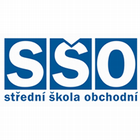 Vzorové otázky k přijímací zkoušce z ČJLVzorové otázky k přijímací zkoušce z ČJLBLOK – ABLOK – APráce s informacemiKterým synonymem můžeme nahradit slovo publikace ve větě z výše uvedeného textu„Jde o reprezentativní publikaci za sedm set korun“ :představenízákondílozáznamKterým synonymem můžeme nahradit slovo publikace ve větě z výše uvedeného textu„Jde o reprezentativní publikaci za sedm set korun“ :představenízákondílozáznamKterým synonymem můžeme nahradit slovo publikace ve větě z výše uvedeného textu„Jde o reprezentativní publikaci za sedm set korun“ :představenízákondílozáznamBLOK – BBLOK – BKomunikace a slohRozhodněte, která z formulací by se neměla objevit v úředním dopise.Milá Marie NovákováPředem děkuji za kladné vyřízeníS pozdravemKe své žádosti přikládámRozhodněte, které z tvrzení porušuje spisovnou normu psaného projevu. Návštěvníci veletrhu si odnášeli igelitky plné propagačních materiálů.Návštěvníci jubilejního ročníku výstavy si prohlíželi vzácné exponáty.Návštěvníci výstavy Země živitelka odjížděli plni nezapomenutelných zážitků.Návštěvníci vernisáže obdrželi při vstupu minerální vodu zdarma. Rozhodněte, která z formulací by se neměla objevit v úředním dopise.Milá Marie NovákováPředem děkuji za kladné vyřízeníS pozdravemKe své žádosti přikládámRozhodněte, které z tvrzení porušuje spisovnou normu psaného projevu. Návštěvníci veletrhu si odnášeli igelitky plné propagačních materiálů.Návštěvníci jubilejního ročníku výstavy si prohlíželi vzácné exponáty.Návštěvníci výstavy Země živitelka odjížděli plni nezapomenutelných zážitků.Návštěvníci vernisáže obdrželi při vstupu minerální vodu zdarma. Rozhodněte, která z formulací by se neměla objevit v úředním dopise.Milá Marie NovákováPředem děkuji za kladné vyřízeníS pozdravemKe své žádosti přikládámRozhodněte, které z tvrzení porušuje spisovnou normu psaného projevu. Návštěvníci veletrhu si odnášeli igelitky plné propagačních materiálů.Návštěvníci jubilejního ročníku výstavy si prohlíželi vzácné exponáty.Návštěvníci výstavy Země živitelka odjížděli plni nezapomenutelných zážitků.Návštěvníci vernisáže obdrželi při vstupu minerální vodu zdarma. BLOK – CBLOK – CJazykové dovednostiPřepište text bez chyb.Hodiny odbyly půlnoc a pavlovi psy netrpělivě čekali na příchod svého pána, tajně doufali že nezapoměl a brzy se objeví. Vyberte správně utvořenou zkratku ze slov: před naším letopočtemPŘNLpřnlpř.n.l.p.ř.n.l.Přepište text bez chyb.Hodiny odbyly půlnoc a pavlovi psy netrpělivě čekali na příchod svého pána, tajně doufali že nezapoměl a brzy se objeví. Vyberte správně utvořenou zkratku ze slov: před naším letopočtemPŘNLpřnlpř.n.l.p.ř.n.l.Označ správně napsané slovní spojení.mezi čtyřmi zdmimezi čtyřmi zdmamezi čtyřma zdmimezi čtyřma zdmaUrčete pád podstatného jména v následujícím slovním spojení: čistit si zuby1. pád2. pád3. pád4. pád